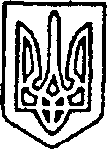 У к р а ї н аПокровська районна державна адміністраціяВідділ освітиН А К А З26 травня 2019 р.                         Покровськ                                      		№ 99Про організацію відпочинку та оздоровлення дітей в закладах загальної середньої освіти району влітку 2019 рокуКеруючись Законом України «Про оздоровлення та відпочинок дітей» від 04 вересня2008 року № 375-VІ (із змінами), з метою забезпечення якісної підготовки та проведення відпочинку учнів закладів загальної середньої освіти та оздоровлення вихованців закладів дошкільної освіти у 2019 році, на виконання розпорядження голови обласної державної адміністрації, керівника обласної військово-цивільної адміністрації від 08 травня 2019 року № 488/5-19 «Про заходи щодо організації оздоровлення та відпочинку дітей Донецької області у 2019 році» з метою забезпечення якісної підготовки та проведення відпочинку, додержання законодавства у сфері оздоровлення та відпочинку дітейНАКАЗУЮ:1. Затвердити організаційні заходи відділу освіти щодо організації відпочинку учнів закладів загальної середньої освіти та оздоровлення вихованців закладів дошкільної освіти та дошкільних підрозділів навчально-виховних комплексів влітку 2019 року та дислокацію пришкільних таборів відпочинку з денним перебуванням (додаток 1).2. Затвердити склад комісії щодо перевірки готовності та роботи пришкільних таборів відпочинку з денним перебуванням (додаток 2).3. Затвердити перелік документів, необхідних для функціонування пришкільного табору відпочинку з денним перебуванням (додаток 3).3. Організувати:1) об’їзд комісії щодо перевірки готовності та роботи пришкільних таборів відпочинку у травні 2019 року;2) роботу дитячих пришкільних таборів відпочинку з денним перебуванням на базі Миколаївської, Удачненської, Лисівської, Гродівської, Новоекономічної, Новотроїцької ЗОШ І-ІІІ ступенів, Піщанського, Гришинського, Срібненського, Сергіївського, Михайлівського НВК, з відпочинковою зміною тривалістю перебування дітей у таборі 6 годин з 03 по 21 червня 2019 року;3) для учнів основної школи – роботу ігрових, тематичних майданчиків, літніх мовних шкіл з 03 червня по 14 червня з тривалістю перебування до 4 годин, залучивши для роботи вчителів-предметників;4) проведення оздоровчого  періоду в закладах дошкільної освіти з 01 червня  по 31 серпня 2019 року.4.  Керівникам  закладів загальної середньої освіти району:1) забезпечити контроль за дотриманням дитячими закладами з денним перебуванням вимог законів України «Про оздоровлення та відпочинок дітей», «Про охорону дитинства», «Про забезпечення санітарно-епідеміологічного благополуччя населення», «Про пожежну безпеку»; за створенням належних умов для охорони життя та здоров’я дітей, якісного харчування; за дотриманням санітарних, протипожежних правил, правил порядку проведення екскурсій, походів, правил перевезення дітей автомобільним та іншими видами транспорту;2) організувати щоденне 3-разове харчування за бюджетні кошти в сумі 60,00 грн. в день для вихованців пришкільного табору з денним перебуванням;3) сприяти зайнятості в літній період дітей шкільного віку;  4) організувати підвіз дітей до закладів відпочинку з денним перебуванням та на тематичні, ігрові та спортивні майданчики, літні мовні школи;5) призначити наказами  начальників та вихователів таборів відпочинку з денним перебуванням, а також відповідальних за тематичні майданчики; літні мовні табори; 6) до 30 травня 2019 року надати план роботи тематичного майданчику у відділ освіти, КУ РМК (Сушковій Н.М.).5. Керівникам закладів дошкільної освіти району:1) створити умови для здійснення оптимальної і ефективної оздоровчої роботи з дітьми в літній період;2) до 01 червня 2019 року організувати та  провести батьківські збори з питань підготовки закладу до літнього оздоровлення дітей, поінформувати батьків  про режим роботи, розпорядок дня ДНЗ та особливості освітнього процесу в оздоровчий період;3) до 31 травня 2019 року скласти план роботи на оздоровчий період, погодити його з відділом освіти. В план включити заходи, направлені на відпочинок дітей, організувати максимальне перебування дітей на свіжому повітрі. Забезпечити відзначення державних свят та пам’ятних дат, проведення заходів з національно-патріотичного виховання, заходів  з навчання правилам безпеки життєдіяльності  та правилам дорожнього руху;4) забезпечити благоустрій територій закладів дошкільної освіти, обладнати ігрові та спортивні майданчики, відремонтувати та пофарбувати обладнання;5) контролювати своєчасне забезпечення закладів якісними продуктами харчування: овочами, фруктами та соками, дотримуватись відповідних норм харчування;6) вжити заходів для забезпечення охорони життя і здоров'я дітей, провести відповідні інструктажі для всіх категорій педпрацівників закладів дошкільної освіти, батьків, дітей; 7) організувати кваліфікований  контроль з боку  медичних працівників за оздоровленням дітей, за окремим планом – дітей з послабленим здоров’ям;8) забезпечити виконання програмових вимог у літній період;9) забезпечити експлуатацію і утримання ігрового обладнання на території закладів дошкільної освіти у відповідності з вимогами техніки безпеки і санітарії, своєчасне прибирання приміщень з дотриманням санітарних норм і правил.6. Керівникам комунальних позашкільних навчальних закладів району                    (Дикань Т.О., Рикунова Н.С., Юріна Л.В.) забезпечити роботу закладів протягом літнього періоду та організувати виховні заходи (конкурси, змагання, майстер-класи тощо) на базі таборів відпочинку та тематичних майданчиків протягом відпочинкової зміни.7. Контроль за виконанням даного наказу залишаю за собою.Начальник відділу освіти                                                   В.В.ЛозінськаДодаток  1до  наказу відділу освіти від  26.05.2019 р. № 99ЗАХОДИщодо організації відпочинку та оздоровлення дітей у 2019 році1. Забезпечити підготовку і вжити заходи щодо створення умов для повноцінного літнього відпочинку дітей з використанням бази закладів загальної середньої освіти.Відповідальні: відділ освіти, керівники закладів загальної середньої освіти районуТермін: травень-серпень 2019 року          	2. Детально проаналізувати стан підготовки та проведення відпочинку дітей, провести відповідні наради та прийняти узгоджені рішення. Забезпечити максимальний відсоток відпочинку дітей пільгових категорій через різні форми.Відповідальні: відділ освіти, керівники закладів освіти районуТермін: травень 2019 року3. Організувати роботу пришкільних таборів відпочинку з денним перебуванням, тематичних майданчиків, літніх мовних шкіл на базі закладів загальної середньої освіти.Відповідальні: відділ освіти, керівники закладів загальної середньої освіти районуТермін: червень 2019 року4. Забезпечити проведення необхідних підготовчих робіт, створення належних умов для ефективного функціонування пришкільних таборів, тематичних майданчиків, літніх мовних шкіл, забезпечити їх необхідним інвентарем та обладнанням. Забезпечити якісне харчування та підвіз учнів у таборах відпочинку. Відповідальні: керівники закладів загальної середньої освіти районуТермін: травень-червень 2019 року5. Забезпечити максимальне охоплення відпочинком дітей-сиріт та дітей, позбавлених батьківського піклування, талановитих і обдарованих дітей, інвалідів, дітей ВПО, АТО, багатодітних та малозабезпечених сімей, залучивши для цього як бюджетні, так і позабюджетні кошти.Відповідальні: відділ освіти, керівники закладів загальної середньої освіти районуТермін: червень-серпень 2019 року6. Активізувати роботу педагогічних колективів закладів загальної середньої освіти з організації змістовного дозвілля дітей під час канікул та в оздоровчий період. У кожному навчальному закладі розробити конкретні плани роботи з дітьми на літній період та забезпечити контроль щодо їх виконання. Відповідальні: відділ освіти, керівники закладів загальної середньої освіти районуТермін: червень-серпень 2019 року7. Під час літнього відпочинку забезпечити проведення для дітей спортивно-масових, еколого-натуралістичних і природоохоронних, науково-технічних заходів, творчих конкурсів, краєзнавчих екскурсій  та  туристичних  поїздок, відвідування школярами виставок, музеїв для ознайомлення з визначними пам’ятками вітчизняної та зарубіжної історії тощо. Відповідальні: відділ освіти, керівники закладів загальної середньої освіти районуТермін: червень-серпень 2019року8. Охоплювати дітей різними формами літнього відпочинку, активно впроваджувати  сучасну методику роботи з дітьми, спрямовану на виховання у них національної свідомості, почуття патріотизму, на відродження  національних обрядів та звичаїв тощо. Відповідальні: керівники закладів загальної середньої освіти районуТермін: червень 2019 року9. Приділяти особливу увагу пропаганді здорового способу життя, залучати дітей до регулярних занять фізичною культурою і спортом, раціонально використовуючи для цього наявну матеріально-технічну базу закладів загальної середньої освіти, ігрові і спортивні майданчики.  Відповідальні: керівники закладів загальної середньої освіти районуТермін: червень-серпень 2019 року10. Сприяти залученню  підприємств, установ та організацій усіх форм власності, благодійних організацій, спонсорів, волонтерів до надання  фінансової і матеріальної допомоги в організації літнього відпочинку дітей. Відповідальні: відділ освіти, керівники закладів загальної середньої освіти районуТермін: червень 2019 року11.Взяти під контроль зайнятість учнів, які стоять на внутрішньо шкільному обліку та кримінальній поліції, виховуються у неповних сім’ях та не мають належного сімейного впливу, організувати їх змістовне дозвілля у літній період.                   Відповідальні: відділ освіти, керівники закладів загальної середньої освіти районуТермін: червень-серпень 2019 року12. Перевести в літній період дошкільні відділення НВК та дитячі  дошкільні навчальні заклади на режим роботи дитячих оздоровчих закладів. Відповідальні: відділ освіти, керівники закладів загальної середньої освіти районуТермін: червень-серпень 2019 року	13. Вжити заходів, спрямованих на безпечне перебування дітей у таборах відпочинку, тематичних майданчиках,  підвищення відповідальності керівників, вихователів, медичних та інших працівників за життя і здоров’я дітей, приділяти особливу увагу профілактиці дитячого травматизму та запобіганню нещасних випадків.Відповідальні: відділ освіти, керівники закладів загальної середньої освіти районуТермін: червень 2019 року14. Не допускати відкриття пришкільних таборів відпочинку без дозволу Покровського районного управління ГУ Держпродспоживслужби у Донецькій області, забезпечити постійний контроль за санітарно-епідеміологічним станом  закладів відпочинку, організацією якісного харчування, охороною життя і здоров’я дітей, посилити персональну відповідальність керівників і працівників цих закладів за дотриманням санітарних, протипожежних правил, порядку проведення екскурсій, походів.Відповідальні: відділ освіти, керівники закладів загальної середньої освіти районуТермін: червень 2019 року      15. Широко використовувати  засоби масової інформації, шкільні сайти, блоги тощо у висвітленні питань відпочинку дітей, організації їх змістовного дозвілля.Відповідальні: відділ освіти, керівники закладів загальної середньої освіти районуТермін: червень 2019 року         16. Забезпечити методичний супровід проведення відпочинку в закладах загальної середньої освіти району.Відповідальні: відділ освіти, КУ РМКТермін:червень 2019 року17. Взяти під особистий контроль здійснення заходів, пов’язаних із організованим перевезенням дітей та забезпечити неухильне виконання Порядку взаємодії з питань забезпечення перевезення організованих груп дітей, а також проведення туристичних та екскурсійних подорожей. Відповідальні: відділ освіти, керівники закладів загальної середньої освіти районуТермін: червень 2019 року18. Забезпечити постійний контроль за виконанням інструкції з організації охорони життя і здоров'я дітей у приміщеннях і на дитячих майданчиках в літній період.Відповідальні: відділ освіти, керівники закладів загальної середньої освіти району Термін: червень-серпень 2019 року 19. Залучити медичних працівників ФАПів та амбулаторій району для організації роботи з підвищення кваліфікації персоналу і проведення санітарно-просвітницької роботи з питань здійснення оздоровлення в літній період.Відповідальні: відділ освіти, керівники закладів загальної середньої освіти районуТермін: травень-червень 2019  рокуДИСЛОКАЦІЯпришкільних  таборів відпочинку влітку 2019 рокуДодаток   2до  наказу відділу освіти від  26.05.2019 р. № 99СКЛАД   КОМІСІЇщодо  перевірки готовності та  роботитаборів відпочинку з денним перебуваннямДодаток 3до  наказу відділу освіти від  26.05.2019 р. № 99ПЕРЕЛІК ДОКУМЕНТІВ, необхідних для функціонування табору відпочинку на базі закладу загальної середньої освітиакт прийому табору відпочинку з денним перебуванням;заяви від батьків з проханням зарахувати дитину до табору відпочинку;положення ( статут) табору з денним перебуванням;наказ про медичне обслуговування;інструкція з охорони праці під час роботи закладу відпочинку;інструкція з поведінки та дій населення під час надзвичайних ситуацій;план роботи табору відпочинку;соціальний паспорт табору;табель відвідування дітьми табору;інструктажі з питань пожежної безпеки;довідки про наявність миючих та дезінфікуючих засобів;акт повірки технологічного та холодильного обладнання;примірне двотижневе меню;режим дня табору з денним перебуванням;посадові інструкції працівників закладу відпочинку;інструктаж з техніки безпеки для дітей під час перебування у дорозі під час проведення екскурсійних поїздок і в зворотньому напрямку;інструктаж для дітей з охорони праці при проведенні спортивно-масових заходів;список працівників табору відпочинку з наявним проходженням медогляду та баканалізу;накази про організацію роботи табору, про зарахування учнів до пришкільного табору, про підвіз дітей, про призначення начальника закладу відпочинку, про призначення відповідального за пожежну безпеку, про розподіл обов’язків у таборі з денним перебуванням тощо.№№Школа, на базі якої працюватиме табірПеріод і час роботиКількість дітейП.І.Б. директора,П.І.Б. начальника табору1.Гродівська ЗОШ   І-ІІІ ст.03.06-21.068.00-14.0035Кухаренко Людмила МиколаївнаСивокоз Людмила Михайлівна2.Новоекономічна ЗОШ І-ІІІ ст.03.06-21.068.00-14.0050Балашов Володимир ЮрійовичЧеркасова Юлія Миколаївна3.УдачненськаЗОШ І-ІІІ ст.03.06-21.069.00-15.0035Чура Любов ОлексіївнаСередня Алла Олексіївна4.Срібненський НВК03.06-21.068.00-14.0025Дудка Марина ОлександрівнаКолесник Марина Анатоліївна5.Лисівська ОШ  І- ІІІ ст. 03.06-21.068.00-14.0025Міщенко Сергій БорисовичБабіченко Олена Миколаївна 6.Миколаївська ЗОШ І-ІІІ ст.03.06-21.068.00-14.0028Димитров Володимир ДмитровичМікешина Дар’я Сергіївна7.Михайлівський НВК03.06-21.068.00-14.0035Пилипенко Микола ОлександровичВітик Наталія Юріївна8.Піщанський НВК03.06-21.068.00-14.0025Саглай Світлана ВікторівнаШевченко Світлана Миколаївна9Новотроїцька ЗОШ І-ІІІ ст.03.06-21.068.00-14.0035Король Тетяна ПавлівнаЛіванжи Ольга Леонідівна10Гришинський НВК03.06.-21.06.8.00-14.0045Колесник Ірина АнатоліївнаОнищенко Наталія Миколаївна11Сергіївський НВК03.06-21.0625Огарко Віктор ДмитровичФісенко Наталія ВікторівнаВсього 11 таборів363Лозінська В.В.начальник відділу освіти, голова комісіїРоманова С.П.начальник відділу державного нагляду по дотриманню санітарного законодавства Покровського районного управління ГУ Держпродспоживслужби в Донецькій області (за згодою)Сушкова Н.М.завідувач  КУ РМКНазаренко Л.М.методист КУ РМК